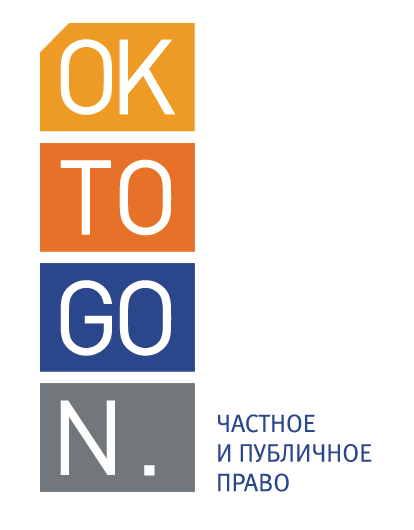 ПРОЕКТ ПЛАНИРОВКИ ТЕРРИТОРИИ, РАСПОЛОЖЕННОЙ В КАДАСТРОВОМ КВАРТАЛЕ 63:31:1102005 В ЖИЛОЙ ЗОНЕ В ГРАНИЦАХ ПОСЁЛКА ГОРОДСКОГО ТИПА СУХОДОЛ ГОРОДСКОГО ПОСЕЛЕНИЯ СУХОДОЛ МУНИЦИПАЛЬНОГО РАЙОНА СЕРГИЕВСКИЙ САМАРСКОЙ ОБЛАСТИОсновная (утверждаемая) часть проекта планировки территорииТекстовая частьООО «ОКТОГОН» 2023